REVISED INTERVIEW PROGRAMME FOR THE MONTH OF SEPTEMBER, 2022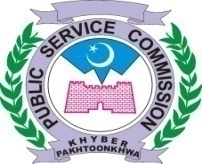 PANEL – IPANEL – IIPANEL – IIIPANEL – IVPANEL – VPANEL – VIPANEL – VIIPANEL – VIIIPANEL – IXPANEL – XDIRECTOR RECRUITMENTSEPTEMBER, 2022SEPTEMBER, 2022SEPTEMBER, 2022SEPTEMBER, 2022SEPTEMBER, 2022Post(s)Advt. No.CandidatesDealing SuperintendentMTWTHF---12(B.F)(92) Female Lecturer Zoology (BPS-17) in Higher Education Department.Continue……06/2021,Sr. 02Total=24515 daily09 on Friday(06 candidates on 06.09.2022)Balance=08Mr. Javed56789(B.F)(92) Female Lecturer Zoology (BPS-17) in Higher Education Department.Continue……06/2021,Sr. 02Total=24515 daily09 on Friday(06 candidates on 06.09.2022)Balance=08Mr. Javed121314--(B.F)(92) Female Lecturer Zoology (BPS-17) in Higher Education Department.Continue……06/2021,Sr. 02Total=24515 daily09 on Friday(06 candidates on 06.09.2022)Balance=08Mr. Javed--212223(B.F)(92) Female Lecturer Zoology (BPS-17) in Higher Education Department.Continue……06/2021,Sr. 02Total=24515 daily09 on Friday(06 candidates on 06.09.2022)Balance=08Mr. Javed2627282930(B.F)(92) Female Lecturer Zoology (BPS-17) in Higher Education Department.Continue……06/2021,Sr. 02Total=24515 daily09 on Friday(06 candidates on 06.09.2022)Balance=08Mr. JavedMTWTHF---12(B.F)(91) Female Lecturer Urdu (BPS-17) in Higher Education Department.Continue……06/2021Sr. 02Total=29015 daily09 on Friday(290-237)(06 candidates on 06.09.2022)Balance=53Mr. Noor Muhammad56789(B.F)(91) Female Lecturer Urdu (BPS-17) in Higher Education Department.Continue……06/2021Sr. 02Total=29015 daily09 on Friday(290-237)(06 candidates on 06.09.2022)Balance=53Mr. Noor Muhammad121314--(B.F)(91) Female Lecturer Urdu (BPS-17) in Higher Education Department.Continue……06/2021Sr. 02Total=29015 daily09 on Friday(290-237)(06 candidates on 06.09.2022)Balance=53Mr. Noor Muhammad--212223(B.F)(91) Female Lecturer Urdu (BPS-17) in Higher Education Department.Continue……06/2021Sr. 02Total=29015 daily09 on Friday(290-237)(06 candidates on 06.09.2022)Balance=53Mr. Noor Muhammad2627282930(B.F)(91) Female Lecturer Urdu (BPS-17) in Higher Education Department.Continue……06/2021Sr. 02Total=29015 daily09 on Friday(290-237)(06 candidates on 06.09.2022)Balance=53Mr. Noor MuhammadMTWTHF---12(B.F)(98) Male Lecturer Chemistry (BPS-17) in Higher Education Department.Continue……06/2021,Sr. 01Total=30215 daily09 Friday(302-237)(06 candidates on 06.09.2022)Balance=65Mr. Iftikhar Bangash56789(B.F)(98) Male Lecturer Chemistry (BPS-17) in Higher Education Department.Continue……06/2021,Sr. 01Total=30215 daily09 Friday(302-237)(06 candidates on 06.09.2022)Balance=65Mr. Iftikhar Bangash12----(B.F)(98) Male Lecturer Chemistry (BPS-17) in Higher Education Department.Continue……06/2021,Sr. 01Total=30215 daily09 Friday(302-237)(06 candidates on 06.09.2022)Balance=65Mr. Iftikhar Bangash12----(04) Male Lecturer Electronics (BPS-17) in Higher Education Department.06/2021Sr. 0101 in allMr. Muhammad Shoaib-1314--(B.F)(98) Male Lecturer Chemistry (BPS-17) in Higher Education Department.Continue……06/2021,Sr. 01Total=30215 daily09 Friday(302-237) (06 candidates on 06.09.2022)Balance=65Mr. Iftikhar Bangash--212223(B.F)(98) Male Lecturer Chemistry (BPS-17) in Higher Education Department.Continue……06/2021,Sr. 01Total=30215 daily09 Friday(302-237) (06 candidates on 06.09.2022)Balance=65Mr. Iftikhar Bangash2627282930(B.F)(98) Male Lecturer Chemistry (BPS-17) in Higher Education Department.Continue……06/2021,Sr. 01Total=30215 daily09 Friday(302-237) (06 candidates on 06.09.2022)Balance=65Mr. Iftikhar BangashMTWTHF---12(B.F)(28) Female Lecturer Computer Science (BPS-17) in Higher Education Department.06/2021,Sr. 02Total=2315 daily08 on FridayMr. Tanveer Musharaf-----(77) Female Lecturer Political Science (BPS-17) in Higher Education Department.Continue………06/2021Sr. 02Total=75615 daily09 Friday (756-153) (06 candidates on 06.09.2022)Balance=603Mr. Tanveer Musharaf121314--(77) Female Lecturer Political Science (BPS-17) in Higher Education Department.Continue………06/2021Sr. 02Total=75615 daily09 Friday (756-153) (06 candidates on 06.09.2022)Balance=603Mr. Tanveer Musharaf--212223(77) Female Lecturer Political Science (BPS-17) in Higher Education Department.Continue………06/2021Sr. 02Total=75615 daily09 Friday (756-153) (06 candidates on 06.09.2022)Balance=603Mr. Tanveer Musharaf2627282930(77) Female Lecturer Political Science (BPS-17) in Higher Education Department.Continue………06/2021Sr. 02Total=75615 daily09 Friday (756-153) (06 candidates on 06.09.2022)Balance=603Mr. Tanveer MusharafMTWTHF---12(B.F)(65) Female Lecturer Islamiyat (BPS-17) in Higher Education Department.Continue……06/2021Sr. 02Total=31015 daily09 Friday(310-237)(06 candidates on 06.09.2022)Balance=73Mr. Muhammad Shoaib56789(B.F)(65) Female Lecturer Islamiyat (BPS-17) in Higher Education Department.Continue……06/2021Sr. 02Total=31015 daily09 Friday(310-237)(06 candidates on 06.09.2022)Balance=73Mr. Muhammad Shoaib121314--(B.F)(65) Female Lecturer Islamiyat (BPS-17) in Higher Education Department.Continue……06/2021Sr. 02Total=31015 daily09 Friday(310-237)(06 candidates on 06.09.2022)Balance=73Mr. Muhammad Shoaib--212223(B.F)(65) Female Lecturer Islamiyat (BPS-17) in Higher Education Department.Continue……06/2021Sr. 02Total=31015 daily09 Friday(310-237)(06 candidates on 06.09.2022)Balance=73Mr. Muhammad Shoaib2627282930(B.F)(65) Female Lecturer Islamiyat (BPS-17) in Higher Education Department.Continue……06/2021Sr. 02Total=31015 daily09 Friday(310-237)(06 candidates on 06.09.2022)Balance=73Mr. Muhammad ShoaibSEPTEMBER, 2022SEPTEMBER, 2022SEPTEMBER, 2022SEPTEMBER, 2022SEPTEMBER, 2022Post(s)Advt. No.CandidatesDealing SuperintendentMTWTHF---12(03) Male Lecturer Environmental Sciences (BPS-17) in Higher Education Department.06/2021Sr. 01Total=3815 daily08 on FridayMr. Muhammad Shoaib56789(27) Male Lecturer Health & Physical Education (BPS-17) in Higher Education Department.Continue……06/2021Sr. 01Total=26615 daily09 on Friday(266-105)(06 candidates on 06.09.2022)Balance=161Mr. Hazrat Khan121314--(27) Male Lecturer Health & Physical Education (BPS-17) in Higher Education Department.Continue……06/2021Sr. 01Total=26615 daily09 on Friday(266-105)(06 candidates on 06.09.2022)Balance=161Mr. Hazrat Khan--21--(B.F)(03) Male Lecturer Environmental Sciences (BPS-17) in Higher Education Department.06/2021Sr. 01Total=1515 dailyMr. Muhammad Shoaib---2223(B.F)(27) Male Lecturer Health & Physical Education (BPS-17) in Higher Education Department.Continue……06/2021Sr. 01Total=16115 daily09 on Friday(161-93)(06 candidates on 06.09.2022)Balance=68Mr. Hazrat Khan2627282930(B.F)(27) Male Lecturer Health & Physical Education (BPS-17) in Higher Education Department.Continue……06/2021Sr. 01Total=16115 daily09 on Friday(161-93)(06 candidates on 06.09.2022)Balance=68Mr. Hazrat KhanMTWTHF---12(B.F)(10) Female Lecturer Economics (BPS-17) in Higher Education Department.06/2021,Sr. 02Total=2014 daily06 on FridayMr. Javed56789(18) Male Lecturer Pushto (BPS-17) in Higher Education Department.06/2021,Sr. 01Total=16515 daily09 Friday (06 candidates on 06.09.2022)Mr. Muhammad Shoaib121314--(18) Male Lecturer Pushto (BPS-17) in Higher Education Department.06/2021,Sr. 01Total=16515 daily09 Friday (06 candidates on 06.09.2022)Mr. Muhammad Shoaib--212223(18) Male Lecturer Pushto (BPS-17) in Higher Education Department.06/2021,Sr. 01Total=16515 daily09 Friday (06 candidates on 06.09.2022)Mr. Muhammad Shoaib2627---(18) Male Lecturer Pushto (BPS-17) in Higher Education Department.06/2021,Sr. 01Total=16515 daily09 Friday (06 candidates on 06.09.2022)Mr. Muhammad Shoaib-27---(01) Female Lecturer Geography (BPS-17) (Disable Quota) in Higher Education Department.01/2022Sr. 2701 in allMr. Muhammad Shoaib--282930(96) Male Lecturer Urdu (BPS-17) in Higher Education Department.Continue………06/2021Sr. 01Total=94815 daily09 Friday (948-39)Balance=909Mr. Hazrat KhanMTWTHF---12(B.F)(30) Male Lecturer Sociology (BPS-17) in Higher Education Department.06/2021Sr. 01Total=2614 daily09 FridayMr. Noor Muhammad5----(03) Female Lecturer Management Science (BPS-17) in Higher Education Department.06/2021Sr. 02Total=2814 dailyRemaining=14Mr. Muhammad Shoaib-6789(103) Female Lecturer English (BPS-17) in Higher Education Department.Continue………06/2021Sr. 02Total=112015 daily09 Friday (1120-90)(06 candidates on 06.09.2022)Balance=1030Mr. Alam Zeb121314--(103) Female Lecturer English (BPS-17) in Higher Education Department.Continue………06/2021Sr. 02Total=112015 daily09 Friday (1120-90)(06 candidates on 06.09.2022)Balance=1030Mr. Alam Zeb--21--(B.F)(03) Female Lecturer Management Science (BPS-17) in Higher Education Department.06/2021Sr. 02Total=2814 dailyMr. Muhammad Shoaib---2223(B.F)(103) Female Lecturer English (BPS-17) in Higher Education Department.Continue………06/2021Sr. 02Total=103015 daily09 Friday (1030-93)(06 candidates on 06.09.2022)Balance=937Mr. Alam Zeb2627282930(B.F)(103) Female Lecturer English (BPS-17) in Higher Education Department.Continue………06/2021Sr. 02Total=103015 daily09 Friday (1030-93)(06 candidates on 06.09.2022)Balance=937Mr. Alam ZebMTWTHF---12(10) Male Lecturer Management Science (BPS-17) in Higher Education Department.06/2021Sr. 01Total=12615 daily09 Friday (06 candidates on 06.09.2022)Mr. Muhammad Shoaib56789(10) Male Lecturer Management Science (BPS-17) in Higher Education Department.06/2021Sr. 01Total=12615 daily09 Friday (06 candidates on 06.09.2022)Mr. Muhammad Shoaib121314--(10) Male Lecturer Management Science (BPS-17) in Higher Education Department.06/2021Sr. 01Total=12615 daily09 Friday (06 candidates on 06.09.2022)Mr. Muhammad Shoaib--212223(12) Female Lecturer Health & Physical Education (BPS-17) in Higher Education Department.06/2021Sr. 02Total=11115 daily09 on FridayMr. Hazrat Khan2627282930(12) Female Lecturer Health & Physical Education (BPS-17) in Higher Education Department.06/2021Sr. 02Total=11115 daily09 on FridayMr. Hazrat KhanMTWTHF---12(77) Female Lecturer Chemistry (BPS-17) in Higher Education Department.Continue………06/2021Sr. 02Total=114915 daily09 Friday (1149-237) (06 candidates on 06.09.2022)Balance=912Mr. Iftikhar Bangash56789(77) Female Lecturer Chemistry (BPS-17) in Higher Education Department.Continue………06/2021Sr. 02Total=114915 daily09 Friday (1149-237) (06 candidates on 06.09.2022)Balance=912Mr. Iftikhar Bangash121314--(77) Female Lecturer Chemistry (BPS-17) in Higher Education Department.Continue………06/2021Sr. 02Total=114915 daily09 Friday (1149-237) (06 candidates on 06.09.2022)Balance=912Mr. Iftikhar Bangash--212223(77) Female Lecturer Chemistry (BPS-17) in Higher Education Department.Continue………06/2021Sr. 02Total=114915 daily09 Friday (1149-237) (06 candidates on 06.09.2022)Balance=912Mr. Iftikhar Bangash2627282930(77) Female Lecturer Chemistry (BPS-17) in Higher Education Department.Continue………06/2021Sr. 02Total=114915 daily09 Friday (1149-237) (06 candidates on 06.09.2022)Balance=912Mr. Iftikhar Bangash